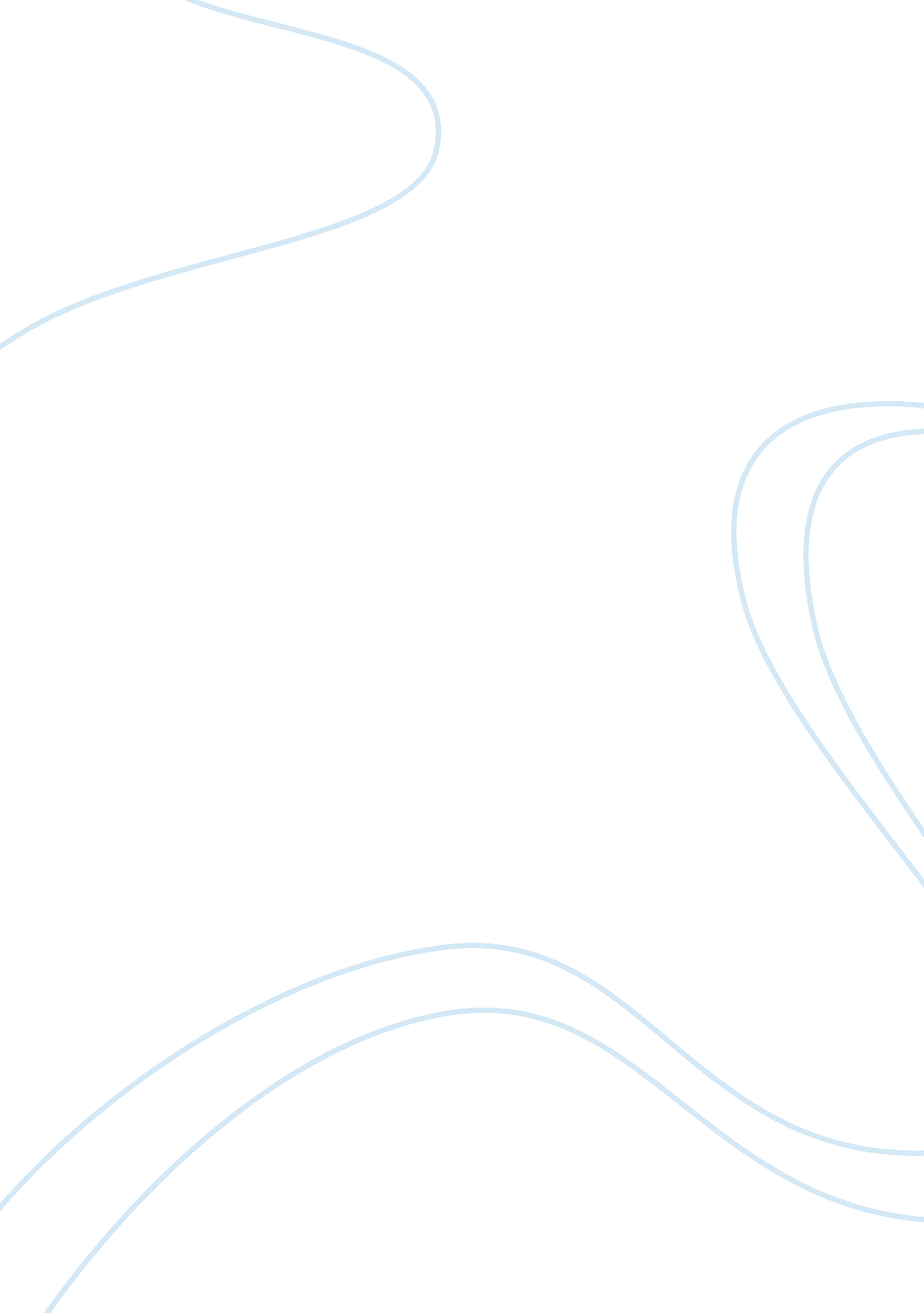 Becoming a successful online studentBusiness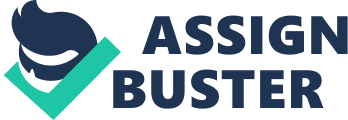 Online studies involve less personal contact with the course instructor. It also involves studying at one’s own convenience and time. This may be a better option for the employed people and those who cannot afford to travel far distances to acquire education. It may be quite challenging for some students who prefer the traditional face to face and classroom studies. Success in online studies calls for the good time management, prioritization and goal management. Goal management comes in handy in online studies. Setting goals for your studies generates the will and attitude to work towards achieving them. As an online student, it is necessary to know the main reason behind your studies. Whether you want to clear studies or get excellent grades? Whether you study as a formality or to keep on progressing in the academic field? Goals vary depending on the individual. It is wise to prioritize the best ways of achieving the goals and set targets. One should also do away with any presumed obstacles towards his or her goal achivement. Priority management calls for discipline and dedication. This requires one to clearly understand the most important requirements for success in his or her studies. It calls for critically analyzing the beneficial factors to ones online studies and neglecting the less important factors. This involves employing many skills such as identification of the best environment for studies, balancing your personal obligations and going for the best by giving it all to your studies. The convenience the online studies always present should not be taken as a reason for laziness and failure to honor important calls. One has to understand that, despite the minimal supervision this form of study offers, he or she pays for it and should not let his or her money go to waste. One has to be very careful before choosing online studying. Time management is critical to successful online studies. Time, once lost, cannot be recovered. Online studies call for a lot of research in many libraries such as internet, academic, reference and even public. This calls for adequate plannning of one’s time. Discipline is paramount in time management as temptations always come up. Self control is necessary as one need to know the time that suits him or her for studies. This means when one can focus and concentrate to the maximum. One has to decide whether it is in the morning, during the day or evening. Daily chores have to be put into consideration as most online students are always busy during the day. Assignments have deadlines which have to be met. Scheduling your task in terms of urgency will help manage time well. It is always wise to commit at least twelve hours a week for four-hour course. This includes time for both revision and handling assignments. You should also allocate time for consultation with your lecturer and other relevant people. Online studying has been a major boost to convenient ways of achieving academic success. They provide a system that suits most people as one can study at his or her own convenience. It also entails less supervision and only calls for personal discipline, prioritization of goals and sacrifice. It is a path worth taking. 